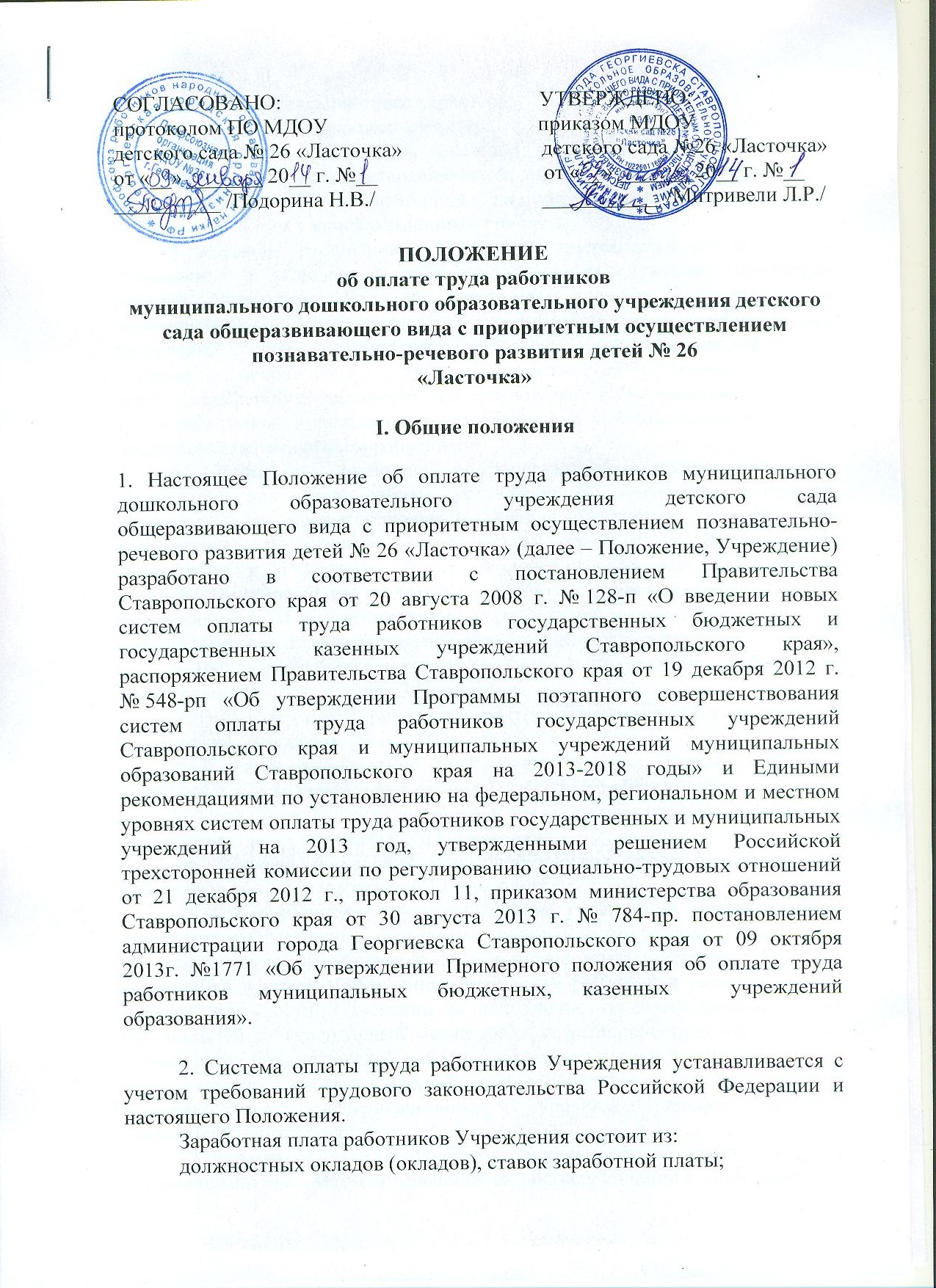 выплат компенсационного характера;выплат стимулирующего характера.3. Должностные оклады (оклады) и ставки заработной платы работников Учреждения устанавливаются согласно разделу 2 настоящего Положения на основе отнесения занимаемых ими должностей к профессиональным квалификационным группам.4. Штатное расписание Учреждения утверждается руководителем Учреждения и включает в себя все должности служащих (профессии рабочих) Учреждения. Размеры должностных окладов (окладов), ставок заработной платы устанавливаются руководителем Учреждения на основе требований к профессиональной подготовке и уровню квалификации, которые необходимы для осуществления соответствующей профессиональной деятельности, и в соответствии с Положением об оплате труда работников Учреждения, согласованным в установленном порядке с представительным органом работников.5. Лица, не имеющие соответствующего профессионального образования или стажа работы, установленного критериями отнесения должностей к профессиональным квалификационным группам, но обладающие достаточным практическим опытом и выполняющие качественно и в полном объеме возложенные на них должностные обязанности, по решению соответствующей аттестационной комиссии могут быть назначены на соответствующие должности так же как и лица, имеющие соответствующее профессиональное образование и стаж работы.6. Выплаты компенсационного характера устанавливаются работникам  Учреждения согласно разделу 3 Положения.7. Выплаты стимулирующего характера устанавливаются работникам Учреждения согласно разделу 4 Положения.8. Порядок установления должностных окладов, ставок заработной платы работникам Учреждений приведен в разделе 5 Положения.9. Порядок исчисления заработной платы педагогическим работникам Учреждения приведен в разделе 6 Положения.10. Порядок и условия почасовой оплаты труда педагогических работников приведены в разделе 7 Положения.11. Система оплаты труда работников Учреждения устанавливается коллективным договором, локальными нормативными актами (положением об оплате труда работников и др.), которые предусматривают по всем имеющимся в штате Учреждения должностям работников размеры ставок, окладов (должностных окладов) за исполнение трудовых (должностных) обязанностей за календарный месяц либо за установленную норму труда (норму часов педагогической работы в неделю за ставку заработной платы) применительно к соответствующим профессиональным квалификационным группам и квалификационным уровням профессиональных квалификационных групп.12. Размеры окладов (должностных окладов), ставок заработной платы устанавливаются с учетом обеспечения их дифференциации в зависимости от требований к профессиональной подготовке и уровню квалификации, сложности выполняемых работ на основе профессиональных квалификационных групп профессий рабочих и должностей служащих и квалификационных уровней.13. Фонд оплаты труда формируется учредителем на календарный год исходя из объема лимитов бюджетных обязательств бюджета города Георгиевска. II. Должностные оклады, ставки заработной платы работников Учреждения по профессиональным квалификационным группам должностей2.1. Должностные оклады работников Учреждения по профессиональным квалификационным группам должностей2.1.1 Заместителю руководителя по административно - хозяйственной части должностной оклад устанавливается в зависимости от группы оплаты труда руководителя.2.1.2. Должностные оклады по профессиональной квалификационной группе «Должности работников учебно-вспомогательного персонала первого уровня»:2.1.3. Ставки заработной платы по профессиональной квалификационной группе «Должности педагогических работников»:2.1.4. К ставкам заработной платы, установленным п. 2.1.3., применяются следующие повышающие коэффициенты:за наличие II квалификационной категории или прошедшие аттестацию на подтверждение соответствия занимаемой должности – 1,05 (до окончания срока их действия у педагогических работников);за наличие I квалификационной категории – 1,10;за наличие высшей квалификационной категории – 1,15;за наличие высшего образования – 1,05.2.2. Должностные оклады работников, занимающих общеотраслевые должности служащих2.3. Должностные оклады работников, осуществляющих профессиональную деятельность по профессиям рабочихIII. Выплаты компенсационного характера3.1. Выплаты компенсационного характера устанавливаются к должностным окладам, ставкам заработной платы работников с учетом повышающих коэффициентов, предусмотренных п. 2.1.4. настоящего Положения, если иное не установлено федеральным законодательством, нормативными и правовыми актами Ставропольского края.3.2. Выплаты компенсационного характера, размеры и условия их осуществления устанавливаются коллективными договорами, соглашениями, локальными нормативными актами Учреждений с учетом настоящего Положения. Размеры выплат компенсационного характера не могут быть ниже размеров, установленных трудовым законодательством, иными нормативными правовыми актами Российской Федерации, содержащими нормы трудового права, коллективными договорами и соглашениями.3.3. Размеры и условия осуществления выплат компенсационного характера конкретизируются в трудовых договорах работников.3.4. Выплаты работникам, занятым на тяжелых работах, работах с вредными и (или) опасными и иными особыми условиями труда.3.4.1. В Учреждении в соответствии с Перечнем работ с опасными (особо опасными), вредными (особо вредными) и тяжелыми (особо тяжелыми) условиями труда, на которых установлены доплаты до 12 % и до 24%, утвержденных приказом Госкомитета СССР по народному образованию от 20.08.1990г. № 579 (с изменениями) по согласованию с профсоюзным комитетом утверждается перечень должностей, по которым с учетом конкретных условий работы устанавливаются доплаты до 12 процентов.3.4.2. Конкретный размер выплаты устанавливается по результатам аттестации рабочих мест за время фактической занятости в таких условиях, проводимой в соответствии с Типовым положением об оценке условий труда на рабочих местах и порядке применения отраслевых перечней работ, на которых могут устанавливаться выплаты рабочим за условия труда, в соответствии с действующим законодательством.3.5. Выплаты за работу в условиях, отклоняющихся от нормальных (при выполнении работ различной квалификации, совмещении профессий (должностей), сверхурочной работе, работе в ночное время, ненормированный рабочий день и при выполнении работ в других условиях, отклоняющихся от нормальных):3.5.1. Выплата работникам, занятым на работах с отклонением от нормальных условий труда:3.5.2. Оплата труда работников за работу в ночное время (с 22-00 часов до 6-00 часов) в размере 35% часовой тарифной ставки (оклада), рассчитанного за каждый час работы в ночное время.3.5.3. Оплата за работу в выходные и нерабочие праздничные дни.Работа в выходной или нерабочий праздничный день оплачивается не менее чем в двойном размере:работникам, труд которых оплачивается по дневным и часовым ставкам, - в размере не менее двойной дневной или часовой ставки;работникам, получающим должностной оклад, - в размере не менее одинарной дневной или часовой ставки (части должностного оклада) за день или час работы) сверх должностного оклада, если работа в выходной или нерабочий праздничный день производилась в пределах месячной нормы рабочего времени, и в размере не менее двойной дневной или часовой ставки (части должностного оклада) за день или час работы) сверх должностного оклада, если работа производилась сверх месячной нормы рабочего времени.3.5.4. Оплата за сверхурочную работуСверхурочная работа оплачивается за первые два часа работы не менее, чем в полуторном размере, за последующие часы - не менее, чем в двойном размере.3.5.5. Работникам Учреждения, выполняющим в одном и том же учреждении в пределах рабочего дня (смены) наряду со своей основной работой, обусловленной трудовым договором, дополнительную работу по другой должности (профессии) или исполняющим обязанности временно отсутствующего работника без освобождения от своей основной работы, производится выплата за совмещение профессий (должностей) или исполнение обязанностей временно отсутствующего работника.При выполнении работником наряду со своей основной работой, обусловленной трудовым договором, дополнительного объема работ по одной и той же профессии или должности производится выплата за расширение зоны обслуживания или увеличение объема выполняемых работ. Выплаты устанавливаются в процентах к должностному окладу (ставке заработной платы) по основной работе по соглашению сторон.Установление выплат производится за:совмещение профессий (должностей), расширение зоны обслуживания, увеличение объема выполняемых работ - в пределах фонда заработной платы по вакантной должности;исполнение обязанностей временно отсутствующего работника - в пределах фонда заработной платы по должности отсутствующего работника.Фонд заработной платы по вакантной должности (должности временно отсутствующего работника) используется для установления выплат как одному, так и нескольким лицам. Конкретные размеры выплат определяются каждому работнику дифференцированно в зависимости от квалификации этого работника, объема выполняемых работ, степени использования рабочего времени. Выплаты могут быть уменьшены или полностью отменены при пересмотре в установленном порядке норм нагрузки, а также при ухудшении качества работы.Условия и порядок установления выплат за совмещение профессий (должностей), расширение зоны обслуживания, увеличение объема выполняемых работ или исполнение обязанностей временно отсутствующего работника фиксируются в локальном нормативном акте Учреждения.IV. Выплаты стимулирующего характера4.1. Выплаты стимулирующего характера устанавливаются к должностным окладам, ставкам заработной платы работников с учетом повышающих коэффициентов, предусмотренных п. 2.1.4. настоящего Положения, в соответствии с коллективными договорами, соглашениями, локальными нормативными актами, принимаемыми с учетом мнения представительного органа работников на основе формализованных показателей и критериев эффективности работы, измеряемых качественными и количественными показателями.Разработка показателей и критериев эффективности работы осуществляется с учетом следующих принципов:- объективность – размер вознаграждения работника должен определяться на основе объективной оценки результатов его труда;- предсказуемость – работник должен знать, какое вознаграждение он получит в зависимости от результатов своего труда;- адекватность – вознаграждение должно быть адекватно трудовому вкладу каждого работника в результат деятельности всего учреждения, его опыту и уровню квалификации;- своевременность – вознаграждение должно следовать за достижением результата;- прозрачность – правила определения вознаграждения должны быть понятны каждому работнику.При этом критерии и показатели для стимулирования труда работников определяются в зависимости от результатов и качества работы. Выплаты стимулирующего характера производятся на основании Положения об условиях и порядке установления стимулирующей части фонда оплаты труда работников Учреждения, Положения о премировании работников Учреждения в пределах бюджетных ассигнований на оплату труда работников Учреждения, а также средств от приносящей доход деятельности, направленных Учреждением на оплату труда работников, с учетом критериев оценки качества, установленных в Учреждении.Размеры выплат стимулирующего характера устанавливаются в пределах имеющихся средств, в том числе внебюджетных по согласованию с представительным органом работников и закрепляются в коллективных договорах, соглашениях. Наименование, размер, периодичность и условия осуществления выплат стимулирующего характера, а также показатели и критерии оценки эффективности деятельности работника предусматриваются в трудовом договоре (дополнительном соглашении к трудовому договору).4.2. В Учреждении устанавливаются следующие виды выплат стимулирующего характера:4.2.1. Выплаты за интенсивность и высокие результаты труда:- денежные выплаты педагогическим работникам Учреждения, реализующим образовательную программу дошкольного образования в размере 1000 рублей;- педагогическим работникам Учреждения за участие в работе на краевых инновационных площадках, в краевых творческих лабораториях, проводящим исследовательскую работу по обновлению содержания образования, внедрению новых педагогических технологий выплачиваются 15 процентов установленного должностного оклада, ставки заработной платы по основной должности.- работникам за личный вклад в общие результаты деятельности Учреждения, участие в подготовке и организации социально – значимых мероприятий (подготовка и внесение изменений в коллективный договор, участие в подготовке и внесению изменений в Положение об оплате труда работников учреждения и др.) выплачивается 15 процентов установленного должностного оклада, ставки заработной платы по основной должности.- работникам, ответственным за организацию питания в Учреждении выплачивается 25 процентов установленного должностного оклада, ставки заработной платы по основной должности.4.2.2. Выплаты за качество выполняемых работ на основании Перечня критериев и показателей качества предоставления образовательных услуг, утверждаемым Учреждением.За наличие ученой степени, почетного звания, ведомственного почетного звания (нагрудного знака) устанавливается выплата стимулирующего характера:имеющим ученую степень кандидата наук в соответствии с профилем выполняемой работы по основной должности – в размере 20 процентов установленного должностного оклада, ставки заработной платы;имеющим ученую степень доктора наук в соответствии с профилем выполняемой работы по основной должности – в размере 30 процентов установленного должностного оклада, ставки заработной платы;имеющим почетное звание «народный» – в размере 30 процентов, «заслуженный» – 20 процентов установленной ставки заработной платы по основной должности, награжденным ведомственным почетным званием (нагрудным знаком) – в размере 15 процентов установленного должностного оклада, ставки заработной платы по основной должности.При наличии у работника двух и более почетных званий и (или) нагрудных знаков доплата производится по одному из оснований.4.2.3 Премиальные выплаты по итогам работы:- премия по итогам работы за месяц;- премия по итогам работы за квартал;- премия по итогам работы за год;- единовременная премия в связи с особо значимыми событиями.Условия, порядок, размер премиальных выплат устанавливается в соответствии с Положением о премировании работников Учреждения.4.3. Размеры стимулирующих выплат устанавливаются в процентном отношении к должностным окладам (ставкам заработной платы) или в абсолютных размерах.4.4. Выплаты стимулирующего характера производятся ежемесячно по решению руководителя Учреждения с учетом решения комиссии по установлению выплат в пределах фонда оплаты труда. Максимальный размер выплаты стимулирующего характера не ограничен.Планирование фонда оплаты труда по фонду стимулирующих выплат производится пропорционально доле базового фонда оплаты труда категорий работников, включенных в штатное расписание и тарификационный список.Фонд стимулирующих выплат за выполнение показателей качества образовательных услуг педагогическим работникам Учреждения планируется отдельно (с учетом дополнительно выделенных средств). Расчет стоимости одного балла также осуществляется отдельно для педагогических работников и для остальных категорий работников.4.5. Размер выплаты стимулирующего характера по итогам работы может определяться как в процентах к окладу (ставке) по соответствующим квалификационным уровням профессиональной квалификационной группе работника, так и в абсолютном размере. V.  Порядок  установления  ставок заработной платы педагогическим работникам5.1. Ставки заработной платы педагогических работников устанавливаются в зависимости от уровня образования и квалификационной категории, присвоенной по результатам аттестации.5.2. Аттестация педагогических работников образовательных учреждений осуществляется в соответствии с Порядком аттестации педагогических работников государственных и муниципальных образовательных учреждений, утвержденным приказом Министерства образования и науки Российской Федерации от 24 марта . № 209, Положением о формах и процедурах проведения аттестации педагогических работников государственных и муниципальных образовательных учреждений Ставропольского края, утвержденным приказом министерства образования Ставропольского края от 24 декабря 2009 года № 843-пр.5.3. Уровень образования педагогических работников при установлении размеров ставок заработной платы определяется на основании дипломов, аттестатов и других документов о соответствующем образовании, независимо от специальности, которую они получили (за исключением тех случаев, когда это особо оговорено).5.4. Педагогическим работникам, имеющим диплом государственного образца о высшем профессиональном образовании, ставки заработной платы устанавливаются как лицам, имеющим высшее профессиональное образование, а педагогическим работникам, имеющим диплом государственного образца о среднем профессиональном образовании, - как лицам, имеющим среднее профессиональное образование.Наличие у работников диплома государственного образца "бакалавр", "специалист", "магистр" дает право на установление им ставок заработной платы, предусмотренных для лиц, имеющих высшее профессиональное образование.Окончание 3-х полных курсов высшего учебного заведения, а также учительского института и приравненных к нему учебных заведений дает право на установление размеров ставок заработной платы, предусмотренных для лиц, имеющих среднее профессиональное образование.5.5. Музыкальным руководителям, окончившим консерватории, музыкальные отделения и отделения клубной и культпросветработы институтов культуры, пединститутов (университетов), педучилищ и музыкальных училищ, работающим в Учреждении, ставки заработной платы устанавливаются как работникам, имеющим высшее или среднее музыкальное образование.5.6. Изменение размеров ставок заработной платы производится при:получении образования или восстановлении документов об образовании - со дня представления соответствующего документа;присвоении квалификационной категории - со дня вынесения решения аттестационной комиссией.При наступлении у работника права на изменение должностного оклада, размера оплаты труда в период пребывания в ежегодном или ином отпуске, в период его временной нетрудоспособности, а также в другие периоды, в течение которых за ним сохраняется средняя заработная плата, изменение должностного оклада, размера оплаты его труда осуществляется по окончании указанных периодов.5.7. Руководитель Учреждения проверяет документы об образовании и устанавливает работникам ставки заработной платы; ежегодно составляет и утверждает на работников, выполняющих педагогическую работу без занятия штатной должности (включая работников, выполняющих эту работу в том же образовательном учреждении помимо основной работы), тарификационные списки по форме, утверждаемой приказом управления образования и молодёжной политики администрации города Георгиевска.Ответственность за своевременное и правильное определение размеров должностных окладов, ставок заработной платы работников Учреждения несет руководитель.VI. Порядок исчисления заработной платы педагогическим работникам6.1. Месячная заработная плата педагогических работников Учреждения определяется путем умножения ставки заработной платы на их фактическую нагрузку в неделю и деления полученного произведения на установленную за 1 ставку норму часов педагогической работы в неделю.6.2. Установленная воспитателям при тарификации заработная плата выплачивается ежемесячно независимо от числа недель и рабочих дней в разные месяцы года. 6.3. Тарификационные списки педагогических работников ежегодно утверждаются руководителем Учреждения по согласованию с управлением образования и молодёжной политики администрации города Георгиевска.6.4. В периоды отмены учебных занятий (образовательного процесса) для воспитанников по санитарно-эпидемиологическим, климатическим и другим основаниям оплата труда педагогических работников, производится из расчета установленной заработной платы при тарификации, предшествующей началу каникул или периоду отмены учебных занятий (образовательного процесса) по указанным выше причинам.VII.  Порядок и условия почасовой оплаты труда педагогических работников7.1. Почасовая оплата труда педагогических работников Учреждения применяется при оплате за часы, выполненные в порядке замещения отсутствующих по болезни или другим причинам воспитателей и других педагогических работников, продолжавшегося не свыше 2-х месяцев.Размер оплаты за 1 час указанной педагогической работы определяется путем деления ставки заработной платы педагогического работника за установленную норму часов педагогической работы в неделю на среднемесячное количество рабочих часов, установленной по занимаемой должности.Среднемесячное количество рабочих часов определяется путем умножения нормы часов педагогической работы в неделю, установленной за ставку заработной платы педагогического работника, на количество рабочих дней в году по пятидневной рабочей неделе и деление полученного результата на 5 (количество рабочих дней в неделе), а затем на 12 (количество месяцев в году). № п/пНаименование должности Должностной оклад (рублей)Должностной оклад (рублей)Должностной оклад (рублей)Должностной оклад (рублей)№ п/пНаименование должности Группа по оплате трударуководителейГруппа по оплате трударуководителейГруппа по оплате трударуководителейГруппа по оплате трударуководителей№ п/пНаименование должности IIIIIIIV1234561.Заместитель руководителя по административно - хозяйственной части16142151131417313326№ п/пКвалификационный уровеньДолжности служащих, отнесенные к квалификационным уровнямДолжностной оклад (рублей)12341.помощник воспитателя3780№ п/пКвалификационныйуровеньДолжности педагогических работников, отнесенные к квалификационным уровнямСтавка заработной платы (рублей)12341.1 квалификационный уровеньИнструктор по физической культуре; музыкальный руководитель. 54262.3 квалификационный уровеньВоспитатель; педагог-психолог. 62513.4 квалификационный уровень Старший воспитатель. 6919Наименование должностей входящих в профессиональные квалификационные группы и квалификационные уровниНаименование должностей входящих в профессиональные квалификационные группы и квалификационные уровниДолжностной оклад, рублейПрофессиональная квалификационная группа «Общеотраслевые должности служащих первого уровня»Профессиональная квалификационная группа «Общеотраслевые должности служащих первого уровня»Профессиональная квалификационная группа «Общеотраслевые должности служащих первого уровня»1 квалификационный уровеньДелопроизводитель3722Профессиональная квалификационная группа «Общеотраслевые должности служащих второго уровня»Профессиональная квалификационная группа «Общеотраслевые должности служащих второго уровня»Профессиональная квалификационная группа «Общеотраслевые должности служащих второго уровня»3 квалификационный уровеньшеф-повар 53121 разряд работ в соответствии с Единым                    
тарифно-квалификационным справочником работ и профессий   
рабочих: дворник, сторож, 3664 рублей2 разряд работ в соответствии с Единым                    
тарифно-квалификационным справочником работ и профессий   
рабочих: уборщик производственных и служебных помещений, кладовщик, машинист по стирке и ремонту спецодежды, кастелянша, рабочий по комплексному обслуживанию и ремонту зданий 3838рублей3 разряд работ в соответствии с Единым                    
тарифно-квалификационным справочником работ и профессий   
рабочих: рабочий по комплексному обслуживанию и ремонту зданий, повар, кухонный рабочий4013 рублей4 разряд работ в соответствии с Единым                    
тарифно-квалификационным справочником работ и профессий   
рабочих: повар5060рублей5 разряд работ в соответствии с Единым                    
тарифно-квалификационным справочником работ и профессий   
рабочих: повар. 5118 рублей6 разряд работ в соответствии с Единым                    
тарифно-квалификационным справочником работ и профессий   
рабочих: повар5350рублей№ п/пДолжностьПункты из Положения о порядке установления доплат за неблагоприятные условия труда в учреждении по должностиМашинист по стирке и ремонту спецодеждып. 1.151. Стирка, сушка и глажение спецодеждыШеф-повар, поварп. 1.152. Работа у горячих плит, электро - жаровых шкафов, кондитерских и паро-масленых печей и других аппаратов для жарения и выпечкиКухонный рабочийп. 1.155. Работы, связанные с мойкой посуды, тары и технологического оборудования вручную с применением кислот, щелочей и других химических веществ№п/пНаименование работРазмер выплаты в процентах к должностному окладу (ставке заработной платы)1.Педагогическим работникам за руководство городскими методическими объединениями152.Помощникам воспитателей  за непосредственное осуществление воспитательных функций в процессе проведения с детьми занятий, оздоровительных мероприятий, приобщения детей к труду30